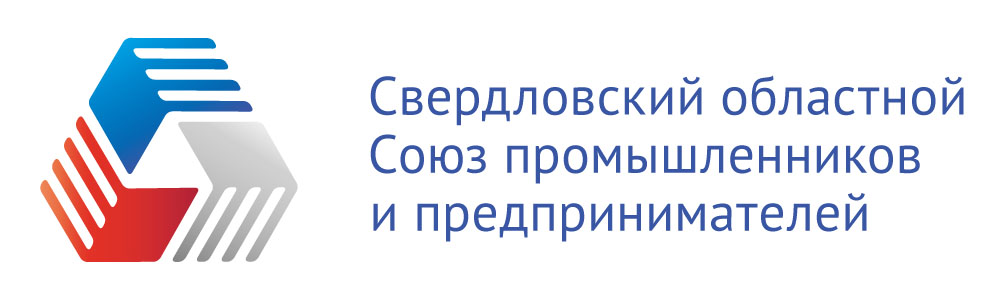 Комитет СОСПП по социальному партнерству                   25.01.2020 14-00  ул. Пушкина д.6       Программа круглого стола на тему «Современные тенденции в сфере организации корпоративного оздоровления сотрудников».Модератор: Кансафарова Татьяна Анасовна – Исполнительный вице-президент СОСПП, председатель Комитета СОСПП по социальному партнерству14-00Открытие мероприятия.Кансафарова Татьяна Анасовна – Исполнительный вице-президент СОСПП, Председатель Комитета14-1014-30Порядок финансирования санаторно-курортного лечения работников Фондом социального страхования  РФ в 2021 году. Правила приобретения путёвок для оздоровления сотрудников и членов их семей.Докладчик:Начальник отдела страхования профессиональных рисков Свердловского регионального отделения Фонда социального страхования РФГолышев Александр Викторович14-3014-40Обсуждение14-4014-55Итоги летней оздоровительной кампании 2020 года. Организация детского оздоровления в 2021 году.  Докладчик:Главный специалист Отдела дополнительного образования, летнего отдыха и сопровождения одаренных детей Министерства образования и молодежной политики Свердловской областиСитник Антон Юрьевич14-5515-10Обсуждение15-1015-25Особенности организации детского и семейного оздоровительного отдыха за пределами Свердловской области.Директор ООО «СЕВИЛ»  Лукомский Сергей Павлович                                                                                          15-2515-40Обсуждение. Подведение итогов.